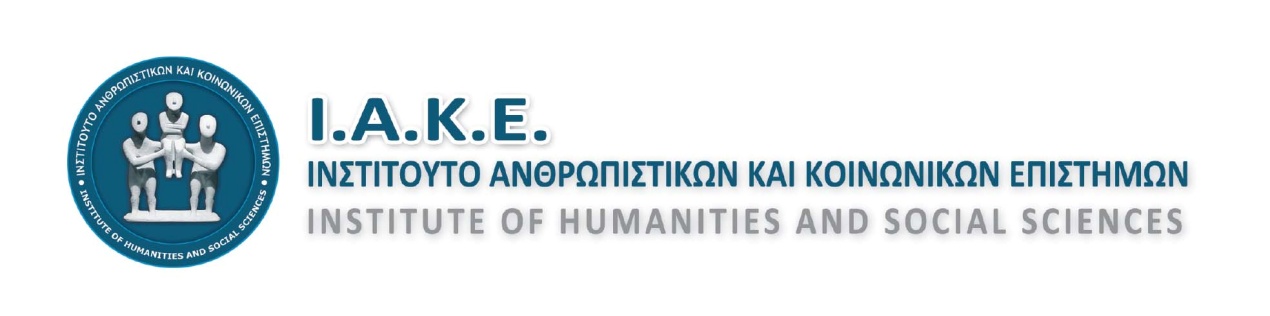 Dirección: Evans 83-85 (Oficina A111), C.P: 71201, Heraklion, Creta Teléfono/Fax: 00302815200045, Email: iakekriti@gmail.com Sitios Web:  http://www.iake.gr & http://iake.weebly.com facebook.com/iake.gr 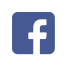 Information: Eleni Maraki, tel. 00306942558286 Georgios Striligas, tel. 6944712278 Heraklion, 30 julio 2019PRIMER ANUNCIOSEXTO CONGRESO CIENTÍFICO INTERNACIONALComunicación, información, publicidad y educación en la posmodernidad Heraklion, 3-5 abril 2020El Instituto de Humanidades y Ciencias Sociales, después de la exitosa celebración de cinco conferencias científicas panhelénicas/internacionales, se complace en anunciar a sus miembros, asociados y amigos, a la comunidad científica y educativa así como a cada persona interesada que planea su Sexto Congreso Científico Internacional sobre:«Comunicación, información, publicidad y educación en la posmodernidad»El Congreso se llevará a cabo en Heraklion, Creta, del 03 al 05 abril 2020. PROBLEMATIZACIÓN DEL TEMA PRINCIPALA lo largo de la historia, la producción y gestión del conocimiento, y la información, así como los procesos de la publicidad y la comunicación siempre han sido la fuerza impulsora para el desarrollo histórico y social. La era actual se caracteriza, entre otras cosas, por un cambio radical en estos campos, así como en sus funciones y sus interrelaciones, con consecuencias significativas para la vida pública y privada. Los cambios dramáticos que han tenido lugar en los últimos años han puesto de relieve la dinámica de la sociedad de la información, así como de la sociedad de la comunicación. La causa subyacente de esos cambios fue principalmente la invasión general de las nuevas tecnologías de información, publicidad y comunicación en todas las áreas de la vida social. Aquellos cambios no sólo implican introducir nuevos medios, canales y prácticas, sino se trata de un hecho social más amplio y multidimensional, con implicaciones importantes para la ciencia, la investigación, la educación, la sociedad civil, el funcionamiento del mercado, la política, hasta para las áreas elementales de la vida cotidiana. A través de los aspectos de la globalización, este fenómeno afecta cada vez más a todo el espectro de la vida social, en un momento en que todo está interconectado. Aquí se destaca la relación interactiva y bidireccional entre conocimiento y la información, capacitación y la actualización, el consumo y la comunicación, la información y la investigación, la formación social y la educación. Al mismo tiempo, hay varios peligros, como son la manipulación social, la propaganda, las llamadas noticias falsas, entre otros más. También se plantean inquietudes sobre la protección de la privacidad y los grupos sociales sensibles, la distinción entre lo público y lo privado, la tendencia a anular la información sobre el conocimiento, el acceso igualitario a la información, el conocimiento y la información, entre otros.El propósito principal del Sexto Congreso Científico Internacional de IAKE es un estudio crítico y un debate científico sobre los desarrollos actuales en el campo de la información, la comunicación y la publicidad con un enfoque central sobre su función en la investigación, la educación y la formación, así como sus implicaciones amplias en la sociedad en general, la cultura, la economía y la política.CAMPOS TEMÁTICOSA partir del tema central, el Congreso centra su atención en las siguientes áreas temáticas, sin excluir otras que derivan de su título general:Dinámica de la comunicación Trayectoria histórica, pasado, presente y futuroComunicación, interacción social y conciencia nacionalCanales, medios, instituciones y procesosDimensiones sociales, consecuencias y problemáticasSociedad de la información Marco teórico y tendencias contemporáneasLa disputa entre el conocimiento y la informaciónProducción, organización, distribución y difusión de la informaciónUso y gestión de la informaciónTecnologías modernas, redes, medios y prácticasEducación y formación contemporáneasInformación y comunicación en educaciónTeoría pedagógica, educativa y didácticaPolíticas educativas, orientaciones y estructuras educativasCurrículo, materiales de apoyo y enseñanzaMetodología didáctica, propuestas didácticas, situaciones didácticasEducación general, especialización científica y formación profesionalProgramas innovadores y nuevas tecnologíasEducación para la sostenibilidad y orientación profesionalEducación especial y formación inclusivaEducación no formal, aprendizaje permanenteInvestigaciones educativasVida social, política y económicaComunicación e información en la vida públicaIdentidades y comunicación políticaRelaciones interpersonales y comunicaciónDesafíos, problemáticas, problemas éticosPublicidad y políticaInformación, formación y economíaComunicación e información sobre cultura, arte y religiónComunicación y entretenimientoEN EL CONGRESO PUEDEN PARTICIPARInvestigadores, científicos, académicosEjecutivos de educación y docentes de todos los nivelesEjecutivos y empleados en publicidad e informaciónEjecutivos y trabajadores en instituciones sociales y culturalesEstudiantes de pregrado y posgradoDoctorantes, Doctores, Investigadores PostdoctoralesCualquier persona interesada en contribuir a una reflexión fructífera sobre el tema central y las áreas temáticas del CongresoTIPOS DE PROYECTOS Y ACTIVIDADESEn el Congreso se pueden presentar: PonenciasPósters TalleresEstos pueden incluir ponencias científicas, investigaciones, estudios, buenas prácticas, situaciones didácticas, presentaciones de software y materiales educativos, entre otros, relacionados con el tema central y las áreas temáticas del Congreso. Las instrucciones detalladas sobre la estructura y el formato de las propuestas se anunciarán poco después de la aprobación de los resúmenes enviados.Adicionalmente, en los procedimientos del Congreso se incluyen:Conferencias magistrales de invitados especialesSimposios temáticosConcurso de proyecto y situación didáctica originalesEventos paralelosFECHAS E INFORMACIÓN IMPORTANTELas personas interesadas en participar en el Congreso – con ponencia, póster o taller- deberán enviar un resumen de su trabajo a través del formulario especial en la página de http://www.iake.gr o http://iake.weebly.com donde pueden encontrar las instrucciones requeridas. El texto del resumen debe tener máximo 300 palabras y debe ir acompañado de la información de los autores, así como del tipo de trabajo y el área temática a la que pertenece.Hay que tener en cuenta cada ponente puede participar con hasta dos presentaciones totales, sea como primer o segundo autor.La aceptación o no del resumen se anunciará antes del 10 de enero de 2020.La cuota de inscripción  en el Congreso con ponencia o póster es de 50 euros por cada ponente, mismo que cubre: carpeta del Congreso, certificado de participación, libro de resúmenes digitales, actas de conferencias digitales, café en los recesos.La asistencia a la conferencia es gratuita. Con una cuota de inscripción de 10 euros se proporcionan: carpeta del Congreso, libro de resúmenes digitales, certificado de asistencia, café en los recesos.Los ponentes pagarán el monto adeudado después de la aprobación de su resumen en fechas que se anunciarán posteriormente.COMPETENCIA Y PREMIACIÓN DE PROYECTOSDurante el Congreso,  serán premiados los trabajos más originales serán presentados y sometidos en la premiación. Específicamente:Crédito para el proyecto original de estudiante de pregradoCrédito para el proyecto original de estudiante de posgradoCrédito para la propuesta docente o educativa original.También se darán honores a los trabajos destacados en cada área científica.Aquellos que desean participar en el proceso de premiación deben enviar el resumen antes del 30 de noviembre de 2019, así como el texto completo de su presentación antes del 20 de diciembre de 2019, de acuerdo con las normas previstas. La evaluación del trabajo por parte del Comité Científico se basará únicamente en la originalidad del tema, método, contenido y conclusiones del trabajo. Preste especial atención a las normas editoriales, ya que son un criterio para la aceptación, premiación y publicación de su trabajo en las actas. Las instrucciones para el trabajo final se pueden encontrar en las páginas web del Instituto: http://www.iake.gr y http://iake.weebly.com.   La entrega de premios y honores se llevará a cabo durante la ceremonia de clausura del Congreso. EVENTOS PARALELOSComo parte de la Conferencia, se planifica una serie de actividades y eventos paralelos, con el objetivo de conocer, entretener e interactuar con los participantes y sus asistentes.Primer evento paralelo: Recorrido por los monumentos de la ciudad de Heraklion.Segundo evento paralelo: Noche tradicional de música y gastronomía de Creta, el segundo día del Congreso (sábado 4 de abril de 2020).Tercer evento paralelo: Excursión a un destino arqueológico-natural de Creta, el tercer día del Congreso (domingo 5 de abril de 2020).Información adicional sobre el Congreso, alojamiento en la ciudad, etc. puede encontrarse    en el sitio web de IAKE: http://www.iake.gr y http://iake.weebly.com.   Atentamente,CONSEJO DIRECTIVO Inicio de recepción de resúmenes: 15 septiembre 2019Fin de recepción de resúmenes: 30 noviembre 2019Fin de recepción de trabajos para premios: 20 diciembre 2019Notificación sobre aceptación de resúmenes y participación: hasta el 10 enero 2020Realización del Congreso: 3-5 abril 2020PRESIDENTEELENI P. MARAKIMSc, PhD, Directora (PE70).SECRETARIO GENERALGEORGIOS E. STRILIGAS
 MSc, Coordinador (PE01)